          19th – 21st April 2023 at Broomfield Hospital Are you looking to enhance your knowledge and skills in all aspects of burn care? This three day specialist course is suitable for nursing, physiotherapy, and healthcare support workers and anyone working in a burn care setting  Includes presentations by experts in all areas of burns care from assessment to rehabilitation.  European Burns association accredited.Topics to include: Fluid Management and Wound assessmentInfection prevention & SepsisPain management and NutritionDressings and surgical managementMental health and psychological therapiesThe patient experienceSimulation session & practice exercisesScar management, lasers and many more!             Cost £300 	For full schedule and further information, please contact Penelope.clarke@nhs.net                               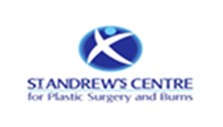 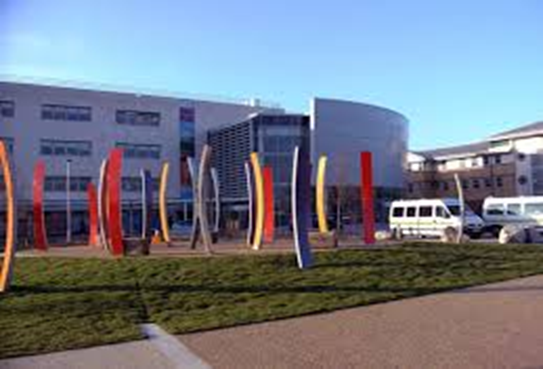 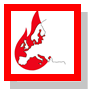 